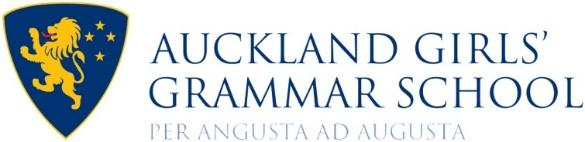 Y9 - Stationery Requirements for 2022Basic $12.00 stationery pack includes: 2 x pens, 1 x pencil, 1x ruler, 1x glue stick, 1x protractor, 1 x eraser 1 x 2B8, 2 x 1B8, 2 x IE5, 1 x refill, 2 x 1B5Year 9 subjects will require the items below+ + 	On Line Learning Programme Available. Education Perfect – This is an online learning platform which is an optional learning extra for students.Workbooks – All workbooks & study/revision guides are optional to purchase, as advised by subject teacher.Scientific & Graphic Calculators – it is optional if students wish to purchase their own personal calculator, otherwise class sets can be shared during class time only.Please Note: For NCEA external exams or mock examinations, students will need to have their own personal calculators. These will not be provided at examinations.Optional (Extra- Curricular) ActivitiesParticipation in all of the following activities is optional;Visiting drama or music groups (non-curricular).Weekend sports teams/activities – incl. sports uniform.After school/lunchtime sports teams/activities – incl. sports uniform.After school/lunchtime culture activities.Music Tuition – extra-curricular.Instrument Hire – extra-curricularTrips – Non Curricular (Optional)/ToursThese activities will incur a cost which parents will be expected to pay before the activity commences.Compulsory for all Y9 $6 Student ID CardSUBJECT CODEREQUIREMENTS PER SUBJECTArtARTA4 Visual Diary, A3 Manila Envelope - costs $6.00 at school shop or can be purchased elsewhere.Drama & DanceDRDMusicMUSHeadphones with 3.5mm plug, adaptor – these items may be purchased at school shop or purchased elsewhere.Extra-Curricular music tuition & hire of instruments will have costs associated.EnglishENG1 x 1B5 exercise bookFrenchFRE1 x 1B5 exercise book + headphonesJapaneseJAP1 x 1B5 exercise bookMathematics ++MAT/MAKScientific calculator (recommended)PE & HealthPED1x 2B8 hardcover exercise bookSamoanSAM1 x 1B8 exercise bookSocial StudiesSST1 x 1B8 exercise bookScienceSCI1 x 2B8 exercise book or 2 x 1B8 exercise booksHeadphone with 3.5mm jack or USB jackTechnology - GeneralTEC1 x 10 page Clear File, HB Pencil, Eraser, Coloured PencilsTe Reo Maori++TRM3 x 1B5 exercise book, 1 x 20 sleeve clearlite file